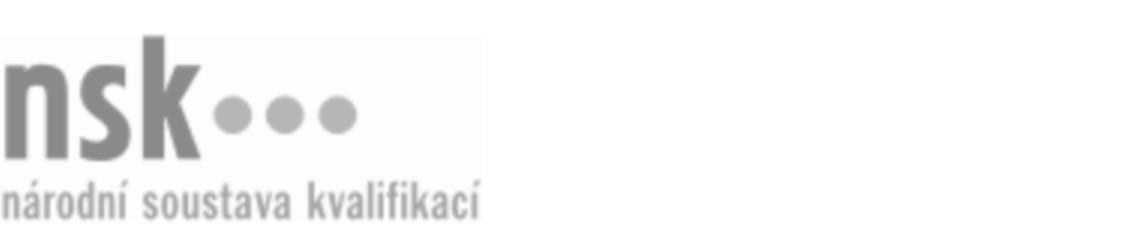 Kvalifikační standardKvalifikační standardKvalifikační standardKvalifikační standardKvalifikační standardKvalifikační standardKvalifikační standardKvalifikační standardStrojník/strojnice pro montáž vnějších potrubních rozvodů (kód: 23-078-H) Strojník/strojnice pro montáž vnějších potrubních rozvodů (kód: 23-078-H) Strojník/strojnice pro montáž vnějších potrubních rozvodů (kód: 23-078-H) Strojník/strojnice pro montáž vnějších potrubních rozvodů (kód: 23-078-H) Strojník/strojnice pro montáž vnějších potrubních rozvodů (kód: 23-078-H) Strojník/strojnice pro montáž vnějších potrubních rozvodů (kód: 23-078-H) Strojník/strojnice pro montáž vnějších potrubních rozvodů (kód: 23-078-H) Autorizující orgán:Ministerstvo průmyslu a obchoduMinisterstvo průmyslu a obchoduMinisterstvo průmyslu a obchoduMinisterstvo průmyslu a obchoduMinisterstvo průmyslu a obchoduMinisterstvo průmyslu a obchoduMinisterstvo průmyslu a obchoduMinisterstvo průmyslu a obchoduMinisterstvo průmyslu a obchoduMinisterstvo průmyslu a obchoduMinisterstvo průmyslu a obchoduMinisterstvo průmyslu a obchoduSkupina oborů:Strojírenství a strojírenská výroba (kód: 23)Strojírenství a strojírenská výroba (kód: 23)Strojírenství a strojírenská výroba (kód: 23)Strojírenství a strojírenská výroba (kód: 23)Strojírenství a strojírenská výroba (kód: 23)Strojírenství a strojírenská výroba (kód: 23)Týká se povolání:Montér potrubních rozvodůMontér potrubních rozvodůMontér potrubních rozvodůMontér potrubních rozvodůMontér potrubních rozvodůMontér potrubních rozvodůMontér potrubních rozvodůMontér potrubních rozvodůMontér potrubních rozvodůMontér potrubních rozvodůMontér potrubních rozvodůMontér potrubních rozvodůKvalifikační úroveň NSK - EQF:333333Odborná způsobilostOdborná způsobilostOdborná způsobilostOdborná způsobilostOdborná způsobilostOdborná způsobilostOdborná způsobilostNázevNázevNázevNázevNázevÚroveňÚroveňDodržování bezpečnosti a ochrany zdraví při práci, požární ochrana, nakládání s odpady izolačních materiálůDodržování bezpečnosti a ochrany zdraví při práci, požární ochrana, nakládání s odpady izolačních materiálůDodržování bezpečnosti a ochrany zdraví při práci, požární ochrana, nakládání s odpady izolačních materiálůDodržování bezpečnosti a ochrany zdraví při práci, požární ochrana, nakládání s odpady izolačních materiálůDodržování bezpečnosti a ochrany zdraví při práci, požární ochrana, nakládání s odpady izolačních materiálů33Orientace v projektové dokumentaci, v právních a technických předpisech a obecných požadavcích na výstavbu potrubních systémůOrientace v projektové dokumentaci, v právních a technických předpisech a obecných požadavcích na výstavbu potrubních systémůOrientace v projektové dokumentaci, v právních a technických předpisech a obecných požadavcích na výstavbu potrubních systémůOrientace v projektové dokumentaci, v právních a technických předpisech a obecných požadavcích na výstavbu potrubních systémůOrientace v projektové dokumentaci, v právních a technických předpisech a obecných požadavcích na výstavbu potrubních systémů33Doprava a skladování materiálůDoprava a skladování materiálůDoprava a skladování materiálůDoprava a skladování materiálůDoprava a skladování materiálů33Příprava, používání a údržba strojů a zařízení pro montáž vnějších potrubních rozvodůPříprava, používání a údržba strojů a zařízení pro montáž vnějších potrubních rozvodůPříprava, používání a údržba strojů a zařízení pro montáž vnějších potrubních rozvodůPříprava, používání a údržba strojů a zařízení pro montáž vnějších potrubních rozvodůPříprava, používání a údržba strojů a zařízení pro montáž vnějších potrubních rozvodů33Řízení a obsluha strojů a zařízení pro montáž vnějších potrubních rozvodůŘízení a obsluha strojů a zařízení pro montáž vnějších potrubních rozvodůŘízení a obsluha strojů a zařízení pro montáž vnějších potrubních rozvodůŘízení a obsluha strojů a zařízení pro montáž vnějších potrubních rozvodůŘízení a obsluha strojů a zařízení pro montáž vnějších potrubních rozvodů33Strojník/strojnice pro montáž vnějších potrubních rozvodů,  29.03.2024 14:24:39Strojník/strojnice pro montáž vnějších potrubních rozvodů,  29.03.2024 14:24:39Strojník/strojnice pro montáž vnějších potrubních rozvodů,  29.03.2024 14:24:39Strojník/strojnice pro montáž vnějších potrubních rozvodů,  29.03.2024 14:24:39Strana 1 z 2Strana 1 z 2Kvalifikační standardKvalifikační standardKvalifikační standardKvalifikační standardKvalifikační standardKvalifikační standardKvalifikační standardKvalifikační standardPlatnost standarduPlatnost standarduPlatnost standarduPlatnost standarduPlatnost standarduPlatnost standarduPlatnost standarduStandard je platný od: 21.10.2022Standard je platný od: 21.10.2022Standard je platný od: 21.10.2022Standard je platný od: 21.10.2022Standard je platný od: 21.10.2022Standard je platný od: 21.10.2022Standard je platný od: 21.10.2022Strojník/strojnice pro montáž vnějších potrubních rozvodů,  29.03.2024 14:24:39Strojník/strojnice pro montáž vnějších potrubních rozvodů,  29.03.2024 14:24:39Strojník/strojnice pro montáž vnějších potrubních rozvodů,  29.03.2024 14:24:39Strojník/strojnice pro montáž vnějších potrubních rozvodů,  29.03.2024 14:24:39Strana 2 z 2Strana 2 z 2